PENGARUH 	PROFITABILITAS, LIKUIDITAS, UKURAN PERUSAHAAN TERHADAP NILAI PERUSAHAAN (STUDI PADA PERUSAHAAN DASAR DAN KIMIA YANG TERDAFTAR DI BURSA EFEK INDONESIA TAHUN 2011-2015)SkripsiUntuk Memenuhi Salah Satu Syarat Sidang SkripsiGuna Memperoleh Gelar Sarjana Ekonomi Oleh :DANI FRISTIANSYAH134020426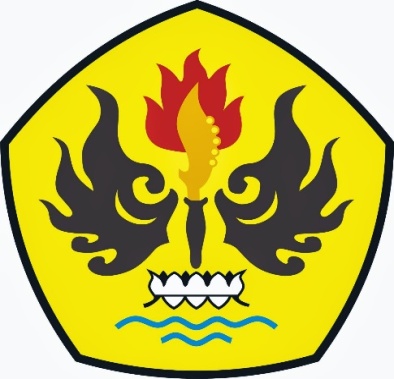 PROGRAM STUDI AKUNTANSIFAKULTAS EKONOMIUNIVERSITAS PASUNDANBANDUNG2016